Name: 										Block: 			Nationalism and Patriotism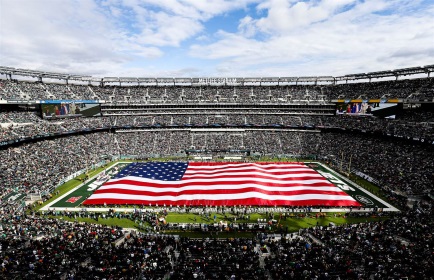 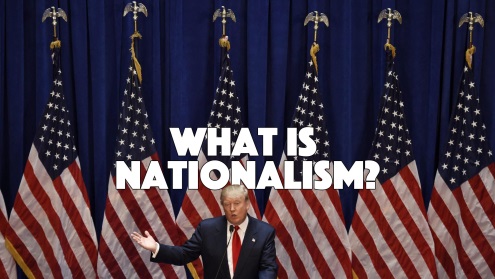 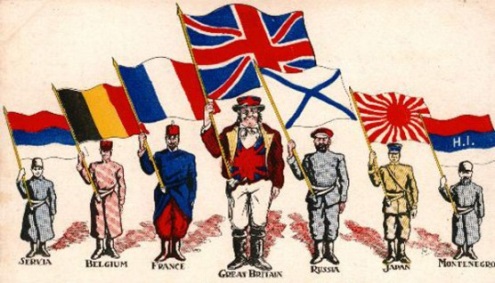 Write a definition for Nationalism:Write a definition for Patriotism:How are they different?Video Questions: America, Europe, and NationalismWhy is there a difference between America and Europe?What is an interesting thing you learned?What is the video’s thesis (argument)? Is Nationalism bad? What do you think?Crossroads Textbook, pages 111-113How did other nations feel about French ideals? About Nationalism?What’s an issue with extreme nationalism? Give an example.What caused issues for Napoleon’s rule over Spain?How did the Spanish fight? What contributed to their success?Who was the “Maid of Saragossa”?